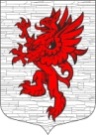 СОВЕТ ДЕПУТАТОВМУНИЦИПАЛЬНОГО ОБРАЗОВАНИЯЛОПУХИНСКОЕ СЕЛЬСКОЕ ПОСЕЛЕНИЕМО ЛОМОНОСОВСКИЙ МУНИЦИПАЛЬНЫЙ РАЙОНЛЕНИНГРАДСКОЙ ОБЛАСТИтретий созыв22 декабря 2015года                                                                                 д. ЛопухинкаРЕШЕНИЕ № 102«О внесении изменений в решение совета депутатов МО Лопухинское сельское поселение от 23 декабря 2014 года №27 «О бюджете муниципального образования Лопухинское сельское поселение на 2015 год»В соответствии со ст.185 Федерального закона РФ от 31.07.1998 г № 145-ФЗ «Бюджетный кодекс РФ» (в редакции Федеральных законов) и с Федеральным законом от 06.10.2003 г. № 131-ФЗ «Об общих принципах организации местного самоуправления в РФ» (в редакции Федеральных законов) Совет депутатов муниципального образования Лопухинское сельское поселение МО Ломоносовский муниципальный район Ленинградской области РЕШИЛ:1. Внести в Решение от 23 декабря 2014 года №27 «О бюджете муниципального образования Лопухинское сельское поселение на 2015 год» с изменениями и дополнениями, внесенными Решением Совета депутатов муниципального образования Лопухинское сельское поселение от 13.02.2015г №40, 04.03.2015г № 41, 16.04.2015г №53, 27.05.2015г №58, 18.06.2015г №59, 11.08.2015г №64, 03.09.2015г, 01.10.2015г №78, 12.11.2015г №93, 03.12.2015г №100 следующие изменения:1.1. В статью 1. Основные характеристики бюджета муниципального образования     Лопухинское сельское поселение на 2015 год.- Утвердить основные характеристики бюджета муниципального образования Лопухинское сельское поселение на 2015 год:прогнозируемый объем доходов  в сумме  30483,8 тысяч рублей;прогнозируемый объем расходов в сумме  38224,3 тысяч рублей;прогнозируемый дефицит в сумме   7740,5 тысяч рублей 1.2. В статью 2. Доходы бюджета муниципального образования  Лопухинское сельское поселение на 2015 год. - Утвердить  в пределах общего объема доходов бюджета муниципального образования  Лопухинское сельское поселение  установленного статьей 1 настоящего решения прогнозируемые поступления доходов на 2015 год согласно  приложению 2- Утвердить в пределах общего объема доходов бюджета поселения, установленного статье 1 настоящего решения объем безвозмездных поступлений на 2015г в общей сумме 10004,9 тысяч рублей согласно приложению 3.1.3. В статью. 4 Бюджетные ассигнования бюджета муниципального образования Лопухинское сельское поселение на 2015 год-приложение 6 «Распределение бюджетных ассигнований по разделам и подразделам, целевым статьям и видам расходов классификации расходов бюджета поселения на 2015 год»-приложение 7 «Ведомственная структура расходов бюджета поселения на 2015 год 2. Разместить настоящее решение (обнародовать) на официальном сайте МО Лопухинское сельское поселение в информационно-телекоммуникационной сети Интернет.3. Настоящее решение вступает в силу с момента его принятия.Заместитель председателя  Совета депутатов МО Лопухинское СП			                          З.И. Русанова